Home Learning Projects 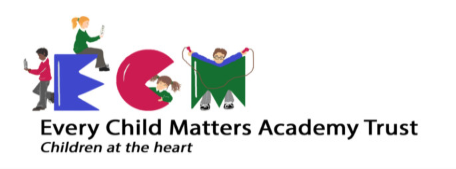 1 – Our FamilyHome Learning Projects 1 – Our FamilyYear 5 and 6Year 5 and 6Maths Ideas (try to do one activity a day)Literacy Ideas (try to do one activity a day)Working on Times Table Rockstars. If your child works on Numbots in school they can access this with the same login. Get a piece of paper and ask your child to show everything you know about addition and subtraction. This could be pictures, diagrams, explanations, methods etc. They can be as creative as they want to be. Play on Hit the Button -  focus on times tables, division facts and squared numbers. Daily arithmetic for different areas of maths. Your child should aim to work on level 4, 5 and 6 activities. Get your child to work on their reasoning and problem solving by practising past SATs questions that are broken down into topic areas and have videos linked to them that can be watched if needed. As these are older papers these are suitable for both years 5 and 6. Click on one of the topic areas listed to gain access to the questions.Listen to your child read and let them discuss what they have read. Encourage them to read with expression and intonation. 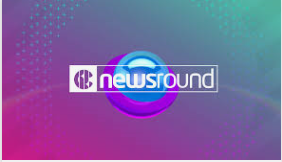 Watch ​Newsround​ and discuss what is happening in the wider world. Listen to David Walliams read a story 11 am Every MorningWrite a recount of your day – this may be used in history one day to show what happened during this period. Challenge your child to read something around the house that isn’t a book. They can then complete their reading diary following this. 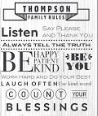 Write a set of family rules, could they begin with ‘We always…..’ rather than ‘We do not ………’ Write a letter/email/ text message to a member of their family that they have not seen this week.  Children should only be allowed to watch TV for one hour a day. Do you agree/disagree? Write a discussion about this statement. Curriculum and Life SkillsCurriculum and Life SkillsSelf portrait:   - Ask your child to think about which materials they use to draw? Can they find different materials around the house to help? ​Ideas   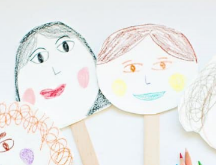 Portraits and Photography- Direct your child to take portrait photographs of their family members considering light and textures. Following this, they can then use the photographs to draw portraits in pen considering light and tone. Classification- Ask your child to design a classification key based on the simple physical features of their family. They can then test out the keys on each member of their family. Only use ‘yes’ or ‘no’ questions. Nature vs Nurture- Speak to your child about their appearance, their personality and their dreams for the future. How much of this do they believe is determined by their genes? How much of this is determined by their family/upbringing? Ask them to decide which traits are due to nature and which traits are due to nurture e.g. hobbies and interests or sense of humour. Try this out on other family members. Mapping Skills - Identify the countries or cities within the UK where their family members originate from or live. Children can then plot these on a map and then create a bar chart to show the number of family members who live/lived in each city/country.  Self portrait:   - Ask your child to think about which materials they use to draw? Can they find different materials around the house to help? ​Ideas   Portraits and Photography- Direct your child to take portrait photographs of their family members considering light and textures. Following this, they can then use the photographs to draw portraits in pen considering light and tone. Classification- Ask your child to design a classification key based on the simple physical features of their family. They can then test out the keys on each member of their family. Only use ‘yes’ or ‘no’ questions. Nature vs Nurture- Speak to your child about their appearance, their personality and their dreams for the future. How much of this do they believe is determined by their genes? How much of this is determined by their family/upbringing? Ask them to decide which traits are due to nature and which traits are due to nurture e.g. hobbies and interests or sense of humour. Try this out on other family members. Mapping Skills - Identify the countries or cities within the UK where their family members originate from or live. Children can then plot these on a map and then create a bar chart to show the number of family members who live/lived in each city/country.  